Chip back potential is the level which bulk silicon is maintained by on-chip connection, or it is the level to which the chip back must be connected when specifically stated below. If no potential is given the chip back should be isolated.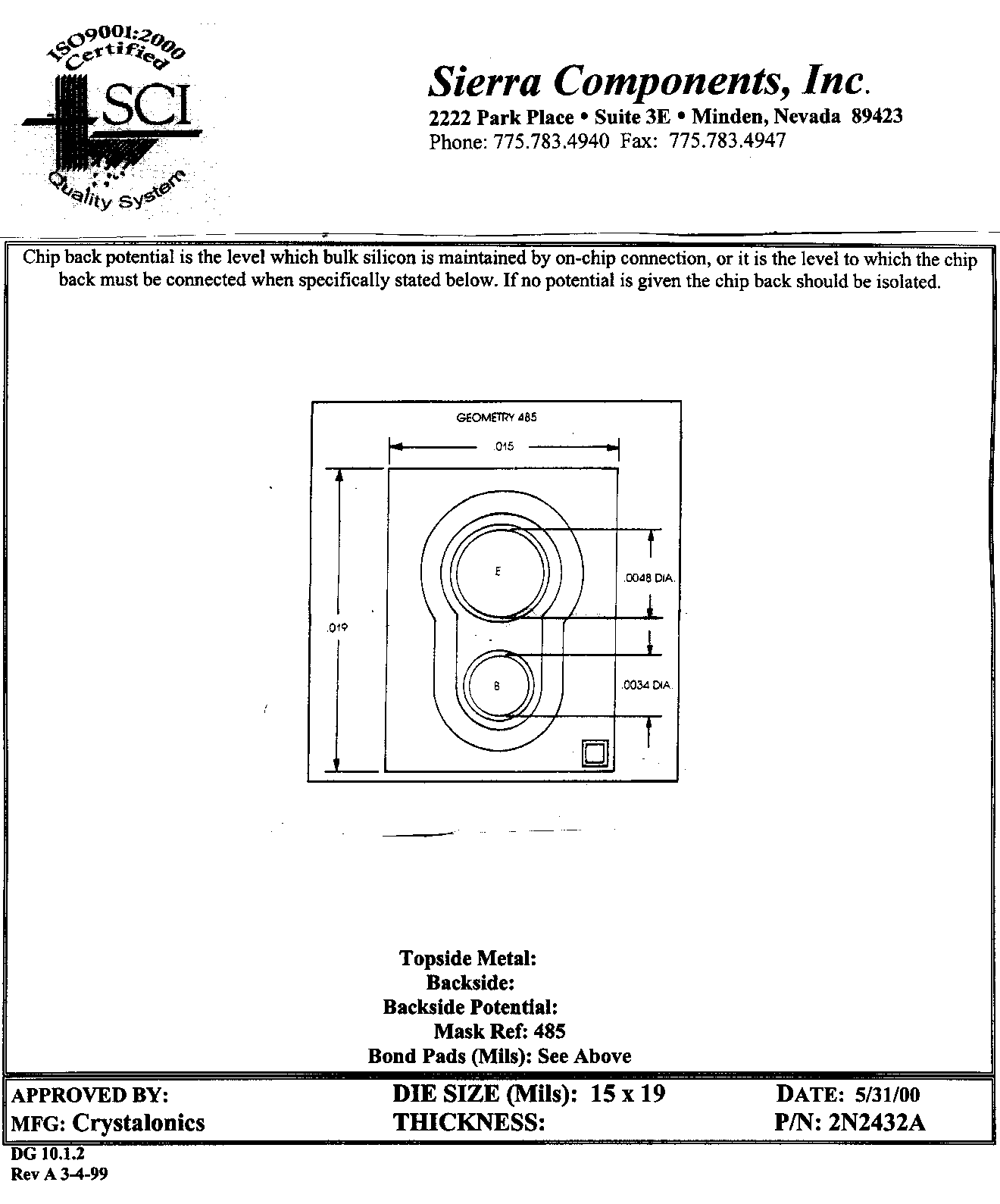 Top Material: AlBackside Material: SiBond Pad Size: E =  .0048”                           B =  .0034”Backside Potential: COLLECTORMask Ref: 485APPROVED BY: DK                        	DIE SIZE  .015” X .019”                       DATE:  1/26/22 MFG: CHRYSTALONICS	THICKNESS   .000”                              P/N:  2N2432ADG 10.1.2Rev B, 7/1